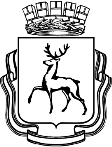 АДМИНИСТРАЦИЯ ГОРОДА НИЖНЕГО НОВГОРОДАПОСТАНОВЛЕНИЕНа основании статьи 52 Устава города Нижнего Новгорода, Порядка разработки, реализации и оценки эффективности муниципальных программ города Нижнего Новгорода и Методических рекомендаций по разработке и реализации муниципальных программ города Нижнего Новгорода, утвержденным постановлением администрации города Нижнего Новгорода от 08.04.2014 № 1228, администрация города Нижнего Новгорода постановляет:Внести в муниципальную программу города Нижнего Новгорода «Благоустройство города Нижнего Новгорода» на 2019 - 2024 годы, утвержденную постановлением администрации города Нижнего Новгорода от 29.12.2018 № 3836, следующие изменения:По тексту постановления заменить слова «Озеленение территории города Нижнего Новгорода» словами «Объекты благоустройства территории города Нижнего Новгорода».1.2.	В разделе 4 таблицу 5.1 изложить в редакции согласно приложению № 1 к настоящему постановлению.2. Управлению по связям со СМИ администрации города Нижнего Новгорода обеспечить опубликование настоящего постановления в официальном печатном средстве массовой информации - газете «День города. Нижний Новгород».3. Департаменту правового обеспечения администрации города Нижнего Новгорода (Киселева С.Б.) обеспечить размещение настоящего постановления на официальном сайте администрации города Нижнего Новгорода в информационно-телекоммуникационной сети «Интернет».4. Контроль за исполнением постановления возложить на первого заместителя главы администрации города Нижнего Новгорода Сивохина Д.Г.Глава города                                                                                           Ю.В. ШалабаевА.А. Максимов217 14 10ПРИЛОЖЕНИЕ № 1к  постановлению администрациигородаот________№________Таблица 5.1План реализации муниципальной программы«Благоустройство города Нижнего Новгорода» на 2019 - 2024 годы на 2022 год____________________________№┌┐№ п/пКод основного мероприятия целевой статьи рас-ходовНаименование подпрограммы, задачи, основные мероприятия, мероприятияНаименование подпрограммы, задачи, основные мероприятия, мероприятияОтветственный за выполнение мероприятия (управление, отдел)Ответственный за выполнение мероприятия (управление, отдел)СрокСрокПоказатели непосредственного результата реализации мероприятия (далее - ПНР)Показатели непосредственного результата реализации мероприятия (далее - ПНР)Показатели непосредственного результата реализации мероприятия (далее - ПНР)Объемы финансового обеспечения, руб.Объемы финансового обеспечения, руб.Объемы финансового обеспечения, руб.Объемы финансового обеспечения, руб.№ п/пКод основного мероприятия целевой статьи рас-ходовНаименование подпрограммы, задачи, основные мероприятия, мероприятияНаименование подпрограммы, задачи, основные мероприятия, мероприятияОтветственный за выполнение мероприятия (управление, отдел)Ответственный за выполнение мероприятия (управление, отдел)начала реализацииокончания реализацииНаименование ПНРЕд. изм.ЗначениеСобственные городские средстваСредства областного бюджетаСредства федерального бюджетаПрочие источники1233445678910111213Всего по муниципальной программе «Благоустройство города Нижнего Новгорода» Всего по муниципальной программе «Благоустройство города Нижнего Новгорода» Всего по муниципальной программе «Благоустройство города Нижнего Новгорода» Всего по муниципальной программе «Благоустройство города Нижнего Новгорода» Всего по муниципальной программе «Благоустройство города Нижнего Новгорода» Всего по муниципальной программе «Благоустройство города Нижнего Новгорода» Всего по муниципальной программе «Благоустройство города Нижнего Новгорода» Всего по муниципальной программе «Благоустройство города Нижнего Новгорода» Всего по муниципальной программе «Благоустройство города Нижнего Новгорода» Всего по муниципальной программе «Благоустройство города Нижнего Новгорода» Всего по муниципальной программе «Благоустройство города Нижнего Новгорода» 669220567,171772268448,03-Задача. Обеспечение комплексного подхода к благоустройству городских территорийЗадача. Обеспечение комплексного подхода к благоустройству городских территорийЗадача. Обеспечение комплексного подхода к благоустройству городских территорийЗадача. Обеспечение комплексного подхода к благоустройству городских территорийЗадача. Обеспечение комплексного подхода к благоустройству городских территорийЗадача. Обеспечение комплексного подхода к благоустройству городских территорийЗадача. Обеспечение комплексного подхода к благоустройству городских территорийЗадача. Обеспечение комплексного подхода к благоустройству городских территорийЗадача. Обеспечение комплексного подхода к благоустройству городских территорийЗадача. Обеспечение комплексного подхода к благоустройству городских территорийЗадача. Обеспечение комплексного подхода к благоустройству городских территорий338955008,71824057148,03-1.10 П 01Основное мероприятие. Объекты благоустройства территории города Нижнего НовгородаОсновное мероприятие. Объекты благоустройства территории города Нижнего НовгородаОсновное мероприятие. Объекты благоустройства территории города Нижнего НовгородаОсновное мероприятие. Объекты благоустройства территории города Нижнего НовгородаОсновное мероприятие. Объекты благоустройства территории города Нижнего НовгородаОсновное мероприятие. Объекты благоустройства территории города Нижнего НовгородаОсновное мероприятие. Объекты благоустройства территории города Нижнего НовгородаОсновное мероприятие. Объекты благоустройства территории города Нижнего НовгородаОсновное мероприятие. Объекты благоустройства территории города Нижнего Новгорода303059554,82765131348,03-1.1.Содержание объектов благоустройства и общественных территорий (содержание и ремонт объектов озеленения, цветочное оформление, в т.ч. содержание цветников)Содержание объектов благоустройства и общественных территорий (содержание и ремонт объектов озеленения, цветочное оформление, в т.ч. содержание цветников)Содержание объектов благоустройства и общественных территорий (содержание и ремонт объектов озеленения, цветочное оформление, в т.ч. содержание цветников)Администрации районов города Нижнего Новгорода, в том числе:Администрации районов города Нижнего Новгорода, в том числе:01.01.202231.12.2022Площадь устройства цветниковкв.м.36154,7129675000,0089025000,00-1.1.Содержание объектов благоустройства и общественных территорий (содержание и ремонт объектов озеленения, цветочное оформление, в т.ч. содержание цветников)Содержание объектов благоустройства и общественных территорий (содержание и ремонт объектов озеленения, цветочное оформление, в т.ч. содержание цветников)Содержание объектов благоустройства и общественных территорий (содержание и ремонт объектов озеленения, цветочное оформление, в т.ч. содержание цветников)Администрации районов города Нижнего Новгорода, в том числе:Администрации районов города Нижнего Новгорода, в том числе:01.01.202231.12.2022Площадь содержания цветниковкв.м.45396,7229675000,0089025000,00-1.1.Содержание объектов благоустройства и общественных территорий (содержание и ремонт объектов озеленения, цветочное оформление, в т.ч. содержание цветников)Содержание объектов благоустройства и общественных территорий (содержание и ремонт объектов озеленения, цветочное оформление, в т.ч. содержание цветников)Содержание объектов благоустройства и общественных территорий (содержание и ремонт объектов озеленения, цветочное оформление, в т.ч. содержание цветников)Администрация Автозаводского районаАдминистрация Автозаводского района01.01.202231.12.2022Площадь устройства цветниковкв.м.8394,386 025 000,0018 075 000,00-1.1.Содержание объектов благоустройства и общественных территорий (содержание и ремонт объектов озеленения, цветочное оформление, в т.ч. содержание цветников)Содержание объектов благоустройства и общественных территорий (содержание и ремонт объектов озеленения, цветочное оформление, в т.ч. содержание цветников)Содержание объектов благоустройства и общественных территорий (содержание и ремонт объектов озеленения, цветочное оформление, в т.ч. содержание цветников)Администрация Автозаводского районаАдминистрация Автозаводского района01.01.202231.12.2022Площадь содержания цветниковкв.м.10695,386 025 000,0018 075 000,00-1.1.Содержание объектов благоустройства и общественных территорий (содержание и ремонт объектов озеленения, цветочное оформление, в т.ч. содержание цветников)Содержание объектов благоустройства и общественных территорий (содержание и ремонт объектов озеленения, цветочное оформление, в т.ч. содержание цветников)Содержание объектов благоустройства и общественных территорий (содержание и ремонт объектов озеленения, цветочное оформление, в т.ч. содержание цветников)Администрация Канавинского районаАдминистрация Канавинского района01.01.202231.12.2022Площадь устройства цветниковкв.м.4343,543 750 000,0011 250 000,00-1.1.Содержание объектов благоустройства и общественных территорий (содержание и ремонт объектов озеленения, цветочное оформление, в т.ч. содержание цветников)Содержание объектов благоустройства и общественных территорий (содержание и ремонт объектов озеленения, цветочное оформление, в т.ч. содержание цветников)Содержание объектов благоустройства и общественных территорий (содержание и ремонт объектов озеленения, цветочное оформление, в т.ч. содержание цветников)Администрация Канавинского районаАдминистрация Канавинского района01.01.202231.12.2022Площадь содержания цветниковкв.м.6827,923 750 000,0011 250 000,00-1.1.Содержание объектов благоустройства и общественных территорий (содержание и ремонт объектов озеленения, цветочное оформление, в т.ч. содержание цветников)Содержание объектов благоустройства и общественных территорий (содержание и ремонт объектов озеленения, цветочное оформление, в т.ч. содержание цветников)Содержание объектов благоустройства и общественных территорий (содержание и ремонт объектов озеленения, цветочное оформление, в т.ч. содержание цветников)Администрация Ленинского районаАдминистрация Ленинского района01.01.202231.12.2022Площадь устройства цветниковкв.м.4127,972 750 000,008 250 000,00-1.1.Содержание объектов благоустройства и общественных территорий (содержание и ремонт объектов озеленения, цветочное оформление, в т.ч. содержание цветников)Содержание объектов благоустройства и общественных территорий (содержание и ремонт объектов озеленения, цветочное оформление, в т.ч. содержание цветников)Содержание объектов благоустройства и общественных территорий (содержание и ремонт объектов озеленения, цветочное оформление, в т.ч. содержание цветников)Администрация Ленинского районаАдминистрация Ленинского района01.01.202231.12.2022Площадь содержания цветниковкв.м.4722,92 750 000,008 250 000,00-1.1.Содержание объектов благоустройства и общественных территорий (содержание и ремонт объектов озеленения, цветочное оформление, в т.ч. содержание цветников)Содержание объектов благоустройства и общественных территорий (содержание и ремонт объектов озеленения, цветочное оформление, в т.ч. содержание цветников)Содержание объектов благоустройства и общественных территорий (содержание и ремонт объектов озеленения, цветочное оформление, в т.ч. содержание цветников)Администрация Московского районаАдминистрация Московского района01.01.202231.12.2022Площадь устройства цветниковкв.м.1377,512 500 000,007 500 000,00-1.1.Содержание объектов благоустройства и общественных территорий (содержание и ремонт объектов озеленения, цветочное оформление, в т.ч. содержание цветников)Содержание объектов благоустройства и общественных территорий (содержание и ремонт объектов озеленения, цветочное оформление, в т.ч. содержание цветников)Содержание объектов благоустройства и общественных территорий (содержание и ремонт объектов озеленения, цветочное оформление, в т.ч. содержание цветников)Администрация Московского районаАдминистрация Московского района01.01.202231.12.2022Площадь содержания цветниковкв.м.3334,082 500 000,007 500 000,00-1.1.Содержание объектов благоустройства и общественных территорий (содержание и ремонт объектов озеленения, цветочное оформление, в т.ч. содержание цветников)Содержание объектов благоустройства и общественных территорий (содержание и ремонт объектов озеленения, цветочное оформление, в т.ч. содержание цветников)Содержание объектов благоустройства и общественных территорий (содержание и ремонт объектов озеленения, цветочное оформление, в т.ч. содержание цветников)Администрация Нижегородского районаАдминистрация Нижегородского района01.01.202231.12.2022Площадь устройства цветниковкв.м.8238,66 375 000,0019 125 000,00-1.1.Содержание объектов благоустройства и общественных территорий (содержание и ремонт объектов озеленения, цветочное оформление, в т.ч. содержание цветников)Содержание объектов благоустройства и общественных территорий (содержание и ремонт объектов озеленения, цветочное оформление, в т.ч. содержание цветников)Содержание объектов благоустройства и общественных территорий (содержание и ремонт объектов озеленения, цветочное оформление, в т.ч. содержание цветников)Администрация Нижегородского районаАдминистрация Нижегородского района01.01.202231.12.2022Площадь содержания цветниковкв.м.8448,66 375 000,0019 125 000,00-1.1.Содержание объектов благоустройства и общественных территорий (содержание и ремонт объектов озеленения, цветочное оформление, в т.ч. содержание цветников)Содержание объектов благоустройства и общественных территорий (содержание и ремонт объектов озеленения, цветочное оформление, в т.ч. содержание цветников)Содержание объектов благоустройства и общественных территорий (содержание и ремонт объектов озеленения, цветочное оформление, в т.ч. содержание цветников)Администрация Приокского районаАдминистрация Приокского района01.01.202231.12.2022Площадь устройства цветниковкв.м.1735,161 500 000,004 500 000,00-1.1.Содержание объектов благоустройства и общественных территорий (содержание и ремонт объектов озеленения, цветочное оформление, в т.ч. содержание цветников)Содержание объектов благоустройства и общественных территорий (содержание и ремонт объектов озеленения, цветочное оформление, в т.ч. содержание цветников)Содержание объектов благоустройства и общественных территорий (содержание и ремонт объектов озеленения, цветочное оформление, в т.ч. содержание цветников)Администрация Приокского районаАдминистрация Приокского района01.01.202231.12.2022Площадь содержания цветниковкв.м.2932,021 500 000,004 500 000,00-1.1.Содержание объектов благоустройства и общественных территорий (содержание и ремонт объектов озеленения, цветочное оформление, в т.ч. содержание цветников)Содержание объектов благоустройства и общественных территорий (содержание и ремонт объектов озеленения, цветочное оформление, в т.ч. содержание цветников)Содержание объектов благоустройства и общественных территорий (содержание и ремонт объектов озеленения, цветочное оформление, в т.ч. содержание цветников)Администрация Советского районаАдминистрация Советского района01.01.202231.12.2022Площадь устройства цветниковкв.м.2450,912 875 000,008 625 000,00-1.1.Содержание объектов благоустройства и общественных территорий (содержание и ремонт объектов озеленения, цветочное оформление, в т.ч. содержание цветников)Содержание объектов благоустройства и общественных территорий (содержание и ремонт объектов озеленения, цветочное оформление, в т.ч. содержание цветников)Содержание объектов благоустройства и общественных территорий (содержание и ремонт объектов озеленения, цветочное оформление, в т.ч. содержание цветников)Администрация Советского районаАдминистрация Советского района01.01.202231.12.2022Площадь содержания цветниковкв.м.3352,422 875 000,008 625 000,00-1.1.Содержание объектов благоустройства и общественных территорий (содержание и ремонт объектов озеленения, цветочное оформление, в т.ч. содержание цветников)Содержание объектов благоустройства и общественных территорий (содержание и ремонт объектов озеленения, цветочное оформление, в т.ч. содержание цветников)Содержание объектов благоустройства и общественных территорий (содержание и ремонт объектов озеленения, цветочное оформление, в т.ч. содержание цветников)Администрация Сормовского районаАдминистрация Сормовского района01.01.202231.12.2022Площадь устройства цветниковкв.м.5083,43 750 000,0011 250 000,00-1.1.Содержание объектов благоустройства и общественных территорий (содержание и ремонт объектов озеленения, цветочное оформление, в т.ч. содержание цветников)Содержание объектов благоустройства и общественных территорий (содержание и ремонт объектов озеленения, цветочное оформление, в т.ч. содержание цветников)Содержание объектов благоустройства и общественных территорий (содержание и ремонт объектов озеленения, цветочное оформление, в т.ч. содержание цветников)Администрация Сормовского районаАдминистрация Сормовского района01.01.202231.12.2022Площадь содержания цветниковкв.м.5083,43 750 000,0011 250 000,00-1.1.Содержание объектов благоустройства и общественных территорий (содержание и ремонт объектов озеленения, цветочное оформление, в т.ч. содержание цветников)Содержание объектов благоустройства и общественных территорий (содержание и ремонт объектов озеленения, цветочное оформление, в т.ч. содержание цветников)Содержание объектов благоустройства и общественных территорий (содержание и ремонт объектов озеленения, цветочное оформление, в т.ч. содержание цветников)Территориальный отдел администрации города Нижнего Новгорода Новинский сельсоветТерриториальный отдел администрации города Нижнего Новгорода Новинский сельсовет01.01.202231.12.2022Площадь устройства цветниковкв.м.403,24150 000,00450 000,00-1.2.Содержание объектов благоустройства и общественных территорий (содержание и ремонт объектов озеленения, посадка деревьев и кустарников, в том числе вырубка, снос (санитарная вырубка) деревьев (зеленых насаждений))Содержание объектов благоустройства и общественных территорий (содержание и ремонт объектов озеленения, посадка деревьев и кустарников, в том числе вырубка, снос (санитарная вырубка) деревьев (зеленых насаждений))Содержание объектов благоустройства и общественных территорий (содержание и ремонт объектов озеленения, посадка деревьев и кустарников, в том числе вырубка, снос (санитарная вырубка) деревьев (зеленых насаждений))Администрации районов города Нижнего Новгорода, в том числе:Администрации районов города Нижнего Новгорода, в том числе:01.01.202231.12.2022Площадь объектов озеленениякв.м.19568267,90215750000,00647250000,00-1.2.Содержание объектов благоустройства и общественных территорий (содержание и ремонт объектов озеленения, посадка деревьев и кустарников, в том числе вырубка, снос (санитарная вырубка) деревьев (зеленых насаждений))Содержание объектов благоустройства и общественных территорий (содержание и ремонт объектов озеленения, посадка деревьев и кустарников, в том числе вырубка, снос (санитарная вырубка) деревьев (зеленых насаждений))Содержание объектов благоустройства и общественных территорий (содержание и ремонт объектов озеленения, посадка деревьев и кустарников, в том числе вырубка, снос (санитарная вырубка) деревьев (зеленых насаждений))Администрация Автозаводского районаАдминистрация Автозаводского района01.01.202231.12.2022Площадь объектов озеленениякв.м.4457005,5525 500 000,0076 500 000,00-1.2.Содержание объектов благоустройства и общественных территорий (содержание и ремонт объектов озеленения, посадка деревьев и кустарников, в том числе вырубка, снос (санитарная вырубка) деревьев (зеленых насаждений))Содержание объектов благоустройства и общественных территорий (содержание и ремонт объектов озеленения, посадка деревьев и кустарников, в том числе вырубка, снос (санитарная вырубка) деревьев (зеленых насаждений))Содержание объектов благоустройства и общественных территорий (содержание и ремонт объектов озеленения, посадка деревьев и кустарников, в том числе вырубка, снос (санитарная вырубка) деревьев (зеленых насаждений))Администрация Канавинского районаАдминистрация Канавинского района01.01.202231.12.2022Площадь объектов озеленениякв.м.2030585,725 000 000,0075 000 000,00-1.2.Содержание объектов благоустройства и общественных территорий (содержание и ремонт объектов озеленения, посадка деревьев и кустарников, в том числе вырубка, снос (санитарная вырубка) деревьев (зеленых насаждений))Содержание объектов благоустройства и общественных территорий (содержание и ремонт объектов озеленения, посадка деревьев и кустарников, в том числе вырубка, снос (санитарная вырубка) деревьев (зеленых насаждений))Содержание объектов благоустройства и общественных территорий (содержание и ремонт объектов озеленения, посадка деревьев и кустарников, в том числе вырубка, снос (санитарная вырубка) деревьев (зеленых насаждений))Администрация Ленинского районаАдминистрация Ленинского района01.01.202231.12.2022Площадь объектов озеленениякв.м.154961616 000 000,0048 000 000,00-1.2.Содержание объектов благоустройства и общественных территорий (содержание и ремонт объектов озеленения, посадка деревьев и кустарников, в том числе вырубка, снос (санитарная вырубка) деревьев (зеленых насаждений))Содержание объектов благоустройства и общественных территорий (содержание и ремонт объектов озеленения, посадка деревьев и кустарников, в том числе вырубка, снос (санитарная вырубка) деревьев (зеленых насаждений))Содержание объектов благоустройства и общественных территорий (содержание и ремонт объектов озеленения, посадка деревьев и кустарников, в том числе вырубка, снос (санитарная вырубка) деревьев (зеленых насаждений))Администрация Московского районаАдминистрация Московского района01.01.202231.12.2022Площадь объектов озеленениякв.м.1587090,1317 500 000,0052 500 000,00-1.2.Содержание объектов благоустройства и общественных территорий (содержание и ремонт объектов озеленения, посадка деревьев и кустарников, в том числе вырубка, снос (санитарная вырубка) деревьев (зеленых насаждений))Содержание объектов благоустройства и общественных территорий (содержание и ремонт объектов озеленения, посадка деревьев и кустарников, в том числе вырубка, снос (санитарная вырубка) деревьев (зеленых насаждений))Содержание объектов благоустройства и общественных территорий (содержание и ремонт объектов озеленения, посадка деревьев и кустарников, в том числе вырубка, снос (санитарная вырубка) деревьев (зеленых насаждений))Администрация Нижегородского районаАдминистрация Нижегородского района01.01.202231.12.2022Площадь объектов озеленениякв.м.1049854,470 500 000,00211 500 000,00-1.2.Содержание объектов благоустройства и общественных территорий (содержание и ремонт объектов озеленения, посадка деревьев и кустарников, в том числе вырубка, снос (санитарная вырубка) деревьев (зеленых насаждений))Содержание объектов благоустройства и общественных территорий (содержание и ремонт объектов озеленения, посадка деревьев и кустарников, в том числе вырубка, снос (санитарная вырубка) деревьев (зеленых насаждений))Содержание объектов благоустройства и общественных территорий (содержание и ремонт объектов озеленения, посадка деревьев и кустарников, в том числе вырубка, снос (санитарная вырубка) деревьев (зеленых насаждений))Администрация Приокского районаАдминистрация Приокского района01.01.202231.12.2022Площадь объектов озеленениякв.м.151305717 500 000,0052 500 000,00-1.2.Содержание объектов благоустройства и общественных территорий (содержание и ремонт объектов озеленения, посадка деревьев и кустарников, в том числе вырубка, снос (санитарная вырубка) деревьев (зеленых насаждений))Содержание объектов благоустройства и общественных территорий (содержание и ремонт объектов озеленения, посадка деревьев и кустарников, в том числе вырубка, снос (санитарная вырубка) деревьев (зеленых насаждений))Содержание объектов благоустройства и общественных территорий (содержание и ремонт объектов озеленения, посадка деревьев и кустарников, в том числе вырубка, снос (санитарная вырубка) деревьев (зеленых насаждений))Администрация Советского районаАдминистрация Советского района01.01.202231.12.2022Площадь объектов озеленениякв.м.642622,1217 500 000,0052 500 000,00-1.2.Содержание объектов благоустройства и общественных территорий (содержание и ремонт объектов озеленения, посадка деревьев и кустарников, в том числе вырубка, снос (санитарная вырубка) деревьев (зеленых насаждений))Содержание объектов благоустройства и общественных территорий (содержание и ремонт объектов озеленения, посадка деревьев и кустарников, в том числе вырубка, снос (санитарная вырубка) деревьев (зеленых насаждений))Содержание объектов благоустройства и общественных территорий (содержание и ремонт объектов озеленения, посадка деревьев и кустарников, в том числе вырубка, снос (санитарная вырубка) деревьев (зеленых насаждений))Администрация Сормовского районаАдминистрация Сормовского района01.01.202231.12.2022Площадь объектов озеленениякв.м.668428425 500 000,0076 500 000,00-1.2.Содержание объектов благоустройства и общественных территорий (содержание и ремонт объектов озеленения, посадка деревьев и кустарников, в том числе вырубка, снос (санитарная вырубка) деревьев (зеленых насаждений))Содержание объектов благоустройства и общественных территорий (содержание и ремонт объектов озеленения, посадка деревьев и кустарников, в том числе вырубка, снос (санитарная вырубка) деревьев (зеленых насаждений))Содержание объектов благоустройства и общественных территорий (содержание и ремонт объектов озеленения, посадка деревьев и кустарников, в том числе вырубка, снос (санитарная вырубка) деревьев (зеленых насаждений))Территориальный отдел администрации города Нижнего Новгорода Новинский сельсоветТерриториальный отдел администрации города Нижнего Новгорода Новинский сельсовет01.01.202231.12.2022Площадь объектов озеленениякв.м.54153750 000,002 250 000,00-1.2.Содержание объектов благоустройства и общественных территорий (содержание и ремонт объектов озеленения, посадка деревьев и кустарников, в том числе вырубка, снос (санитарная вырубка) деревьев (зеленых насаждений))Содержание объектов благоустройства и общественных территорий (содержание и ремонт объектов озеленения, посадка деревьев и кустарников, в том числе вырубка, снос (санитарная вырубка) деревьев (зеленых насаждений))Содержание объектов благоустройства и общественных территорий (содержание и ремонт объектов озеленения, посадка деревьев и кустарников, в том числе вырубка, снос (санитарная вырубка) деревьев (зеленых насаждений))ДБДБ01.01.202231.12.2022Содержание объектов озелененияда/нетесть4575000,0013725000,00-1.3. Озеленение территории города Нижнего Новгорода Озеленение территории города Нижнего Новгорода Озеленение территории города Нижнего НовгородаАдминистрация Нижегородского районаАдминистрация Нижегородского района01.01.202231.12.2022Погашение кредиторской задолжности по содержанию объектов озелененияда/нетда13486734,921.4.Услуги по охране объектов благоустройства города Нижнего НовгородаУслуги по охране объектов благоустройства города Нижнего НовгородаУслуги по охране объектов благоустройства города Нижнего НовгородаАдминистрация Нижегородского районаАдминистрация Нижегородского района01.01.202231.12.2022Предоставления услуг по охранеда/нетда578800,001.5.Прочие работы по объектам озеленения в районах города Нижнего НовгородаПрочие работы по объектам озеленения в районах города Нижнего НовгородаПрочие работы по объектам озеленения в районах города Нижнего НовгородаАдминистрация Советского районаАдминистрация Советского района01.01.202231.12.2022Погашение кредиторской задолжности по разработке проектно-сметной документации да/нетда120000,001.6.Реализация проекта инициативного бюджетирования "Вам решать!" ("Общественные пространства")Реализация проекта инициативного бюджетирования "Вам решать!" ("Общественные пространства")Реализация проекта инициативного бюджетирования "Вам решать!" ("Общественные пространства")Администрация Нижегородского районаАдминистрация Нижегородского района01.01.202231.12.2022Реализация проектада/нетда1658092,484904665,351.7.Реализация проекта инициативного бюджетирования "Вам решать!" ("Все лучшее детям")Реализация проекта инициативного бюджетирования "Вам решать!" ("Все лучшее детям")Реализация проекта инициативного бюджетирования "Вам решать!" ("Все лучшее детям")Администрации районов города Нижнего Новгорода, в том числе:Администрации районов города Нижнего Новгорода, в том числе:01.03.202231.12.2022 Количество детских площадокшт.5 3457276,7810226682,68-1.7.Реализация проекта инициативного бюджетирования "Вам решать!" ("Все лучшее детям")Реализация проекта инициативного бюджетирования "Вам решать!" ("Все лучшее детям")Реализация проекта инициативного бюджетирования "Вам решать!" ("Все лучшее детям")Администрация Канавинского районаАдминистрация Канавинского района01.03.202231.12.2022 Количество детских площадокшт.1 513179,991517995,02-1.7.Реализация проекта инициативного бюджетирования "Вам решать!" ("Все лучшее детям")Реализация проекта инициативного бюджетирования "Вам решать!" ("Все лучшее детям")Реализация проекта инициативного бюджетирования "Вам решать!" ("Все лучшее детям")Администрация Московского районаАдминистрация Московского района01.03.202231.12.2022 Количество детских площадокшт. 21392977,894120451,91-1.7.Реализация проекта инициативного бюджетирования "Вам решать!" ("Все лучшее детям")Реализация проекта инициативного бюджетирования "Вам решать!" ("Все лучшее детям")Реализация проекта инициативного бюджетирования "Вам решать!" ("Все лучшее детям")Администрация Советского районаАдминистрация Советского района01.03.202231.12.2022 Количество детских площадокшт.1 1000173,912958531,22-1.7.Реализация проекта инициативного бюджетирования "Вам решать!" ("Все лучшее детям")Реализация проекта инициативного бюджетирования "Вам решать!" ("Все лучшее детям")Реализация проекта инициативного бюджетирования "Вам решать!" ("Все лучшее детям")Администрация Сормовского районаАдминистрация Сормовского района01.03.202231.12.2022 Количество детских площадокшт.1 550944,991629704,53-1.8.Содержание объектов озеленения и благоустройства Волжско-Окских склонов, включая противооползневые сооруженияСодержание объектов озеленения и благоустройства Волжско-Окских склонов, включая противооползневые сооруженияСодержание объектов озеленения и благоустройства Волжско-Окских склонов, включая противооползневые сооруженияМКУ «УИЗТ г.НН»МКУ «УИЗТ г.НН»01.01.202231.12.2022Площадь склоновкв.м.7701021702946,90-1.8.Содержание объектов озеленения и благоустройства Волжско-Окских склонов, включая противооползневые сооруженияСодержание объектов озеленения и благоустройства Волжско-Окских склонов, включая противооползневые сооруженияСодержание объектов озеленения и благоустройства Волжско-Окских склонов, включая противооползневые сооруженияМКУ «УИЗТ г.НН»МКУ «УИЗТ г.НН»01.01.202231.12.2022Протяженность берегоукрепительных сооружений км12,38721702946,90-1.9.Содержание склонов и оврагов Содержание склонов и оврагов Содержание склонов и оврагов Администрация Нижегородского районаАдминистрация Нижегородского района01.01.202231.12.2022Количество оврагов на содержании шт.10,00-1.10.Содержание и ремонт объектов благоустройстваСодержание и ремонт объектов благоустройстваСодержание и ремонт объектов благоустройстваАдминистрации районов города Нижнего Новгорода, в том числе:Администрации районов города Нижнего Новгорода, в том числе:01.01.202231.12.2022Количество детских площадокед.33812055703,74- 1.10.Содержание и ремонт объектов благоустройстваСодержание и ремонт объектов благоустройстваСодержание и ремонт объектов благоустройстваАдминистрации районов города Нижнего Новгорода, в том числе:Администрации районов города Нижнего Новгорода, в том числе:01.01.202231.12.2022Количество пляжей/зон отдыхаед.1112055703,74- 1.10.Содержание и ремонт объектов благоустройстваСодержание и ремонт объектов благоустройстваСодержание и ремонт объектов благоустройстваАдминистрация Автозаводского районаАдминистрация Автозаводского района01.01.202231.12.2022Количество детских площадокед.30731255,80-1.10.Содержание и ремонт объектов благоустройстваСодержание и ремонт объектов благоустройстваСодержание и ремонт объектов благоустройстваАдминистрация Автозаводского районаАдминистрация Автозаводского района01.01.202231.12.2022Количество пляжей/зон отдыхаед.1731255,80-1.10.Содержание и ремонт объектов благоустройстваСодержание и ремонт объектов благоустройстваСодержание и ремонт объектов благоустройстваАдминистрация Канавинского районаАдминистрация Канавинского района01.01.202231.12.2022Количество детских площадокед.772200000,00-1.10.Содержание и ремонт объектов благоустройстваСодержание и ремонт объектов благоустройстваСодержание и ремонт объектов благоустройстваАдминистрация Канавинского районаАдминистрация Канавинского района01.01.202231.12.2022Количество пляжей/зон отдыхаед.32200000,00-1.10.Содержание и ремонт объектов благоустройстваСодержание и ремонт объектов благоустройстваСодержание и ремонт объектов благоустройстваАдминистрация Ленинского районаАдминистрация Ленинского района01.01.202231.12.2022Количество детских площадокед.583090284,80-1.10.Содержание и ремонт объектов благоустройстваСодержание и ремонт объектов благоустройстваСодержание и ремонт объектов благоустройстваАдминистрация Ленинского районаАдминистрация Ленинского района01.01.202231.12.2022Количество пляжей/зон отдыхаед.13090284,80-1.10.Содержание и ремонт объектов благоустройстваСодержание и ремонт объектов благоустройстваСодержание и ремонт объектов благоустройстваАдминистрация Московского районаАдминистрация Московского района01.01.202231.12.2022Количество детских площадокед.59534778,40-1.10.Содержание и ремонт объектов благоустройстваСодержание и ремонт объектов благоустройстваСодержание и ремонт объектов благоустройстваАдминистрация Нижегородского районаАдминистрация Нижегородского района01.01.202231.12.2022Количество детских площадокед.62123500,00-1.10.Содержание и ремонт объектов благоустройстваСодержание и ремонт объектов благоустройстваСодержание и ремонт объектов благоустройстваАдминистрация Нижегородского районаАдминистрация Нижегородского района01.01.202231.12.2022Количество пляжей/зон отдыхаед.1123500,00-1.10.Содержание и ремонт объектов благоустройстваСодержание и ремонт объектов благоустройстваСодержание и ремонт объектов благоустройстваАдминистрация Приокского районаАдминистрация Приокского района01.01.202231.12.2022Количество детских площадокед.42255000,00-1.10.Содержание и ремонт объектов благоустройстваСодержание и ремонт объектов благоустройстваСодержание и ремонт объектов благоустройстваАдминистрация Приокского районаАдминистрация Приокского района01.01.202231.12.2022Количество пляжей/зон отдыхаед.1255000,00-1.10.Содержание и ремонт объектов благоустройстваСодержание и ремонт объектов благоустройстваСодержание и ремонт объектов благоустройстваАдминистрация Советского районаАдминистрация Советского района01.01.202231.12.2022Количество детских площадокед.33042591,00-1.10.Содержание и ремонт объектов благоустройстваСодержание и ремонт объектов благоустройстваСодержание и ремонт объектов благоустройстваАдминистрация Советского районаАдминистрация Советского района01.01.202231.12.2022Количество пляжей/зон отдыхаед.23042591,00-1.10.Содержание и ремонт объектов благоустройстваСодержание и ремонт объектов благоустройстваСодержание и ремонт объектов благоустройстваАдминистрация Сормовского районаАдминистрация Сормовского района01.01.202231.12.2022Количество детских площадокед.61279397,74-1.10.Содержание и ремонт объектов благоустройстваСодержание и ремонт объектов благоустройстваСодержание и ремонт объектов благоустройстваАдминистрация Сормовского районаАдминистрация Сормовского района01.01.202231.12.2022Количество пляжей/зон отдыхаед.21279397,74-1.10.Содержание и ремонт объектов благоустройстваСодержание и ремонт объектов благоустройстваСодержание и ремонт объектов благоустройстваТерриториальный отдел администрации города Нижнего Новгорода Новинский сельсоветТерриториальный отдел администрации города Нижнего Новгорода Новинский сельсовет01.01.202231.12.2022Количество детских площадокед.1798896,00-1.11.Услуги видеонаблюдения на общественных пространствахУслуги видеонаблюдения на общественных пространствахУслуги видеонаблюдения на общественных пространствахАдминистрации районов города Нижнего НовгородаАдминистрации районов города Нижнего Новгорода01.03.202231.12.2022Предоставления услуг по видеонаблюдениюда/нетда0,002.10 П 0210 П 02Основное мероприятие. Организация и содержание мест захоронения в городе Нижнем НовгородеОсновное мероприятие. Организация и содержание мест захоронения в городе Нижнем НовгородеОсновное мероприятие. Организация и содержание мест захоронения в городе Нижнем НовгородеОсновное мероприятие. Организация и содержание мест захоронения в городе Нижнем НовгородеОсновное мероприятие. Организация и содержание мест захоронения в городе Нижнем НовгородеОсновное мероприятие. Организация и содержание мест захоронения в городе Нижнем НовгородеОсновное мероприятие. Организация и содержание мест захоронения в городе Нижнем НовгородеОсновное мероприятие. Организация и содержание мест захоронения в городе Нижнем Новгороде35895453,8958925800,00-2.1.Транспортировка мусора с территории муниципальных кладбищ города (коммунальная услуга) Транспортировка мусора с территории муниципальных кладбищ города (коммунальная услуга) Транспортировка мусора с территории муниципальных кладбищ города (коммунальная услуга) МКУ «УМК НН»МКУ «УМК НН»01.01.202231.12.2022Объем мусоракуб.м. 27046,9218000000,00-2.2.Содержание муниципальных кладбищ города Содержание муниципальных кладбищ города Содержание муниципальных кладбищ города МКУ «УМК НН»МКУ «УМК НН»01.01.202231.12.2022Площадь ручной расчистки территории кладбищ от случайного мусоракв.м. 4703898,9214300000,00-2.2.Содержание муниципальных кладбищ города Содержание муниципальных кладбищ города Содержание муниципальных кладбищ города МКУ «УМК НН»МКУ «УМК НН»01.01.202231.12.2022Количество выпиливаемых аварийных деревьев с территории муниципальных кладбищшт.10114300000,00-2.2.Содержание муниципальных кладбищ города Содержание муниципальных кладбищ города Содержание муниципальных кладбищ города МКУ «УМК НН»МКУ «УМК НН»01.01.202231.12.2022Расчистка дорог от снега и льда территории муниципальных кладбищмаш/ч12514300000,00-2.2.Содержание муниципальных кладбищ города Содержание муниципальных кладбищ города Содержание муниципальных кладбищ города МКУ «УМК НН»МКУ «УМК НН»01.01.202231.12.2022Площадь акарицидной обработки и барьерной дератизации территории муниципальных кладбищга588,5814300000,00-2.3.Сопровождение программного комплекса ГИС «Управление кладбищем»Сопровождение программного комплекса ГИС «Управление кладбищем»Сопровождение программного комплекса ГИС «Управление кладбищем»МКУ «УМК НН»МКУ «УМК НН»01.01.202231.12.2022Сопровождение программного комплекса ГИС «Управление кладбищем»Да/нетда100000,00-2.4.Увеличение стоимости основных средствУвеличение стоимости основных средствУвеличение стоимости основных средствМКУ «УМК НН»МКУ «УМК НН»01.01.202231.12.2022Увеличение стоимости основных средствДа/нетда394096,00-2.5.Реализация мероприятий в рамках проекта «Память поколений»Реализация мероприятий в рамках проекта «Память поколений»Реализация мероприятий в рамках проекта «Память поколений»МКУ «УМК НН»МКУ «УМК НН»01.01.202231.12.2022Количество муниципальных кладбищ, обеспеченных услугами по обращению с твердыми коммунальными отходами (вывоз мусора)шт.203101357,8958925800,00-2.5.Реализация мероприятий в рамках проекта «Память поколений»Реализация мероприятий в рамках проекта «Память поколений»Реализация мероприятий в рамках проекта «Память поколений»МКУ «УМК НН»МКУ «УМК НН»01.01.202231.12.2022Выполнение работ по сносу (вырубке) аварийных и сухостойных деревьев на муниципальных кладбищах городада/нетда3101357,8958925800,00-2.5.Реализация мероприятий в рамках проекта «Память поколений»Реализация мероприятий в рамках проекта «Память поколений»Реализация мероприятий в рамках проекта «Память поколений»МКУ «УМК НН»МКУ «УМК НН»01.01.202231.12.2022Площадь дорог подлежащих ремонту на муниципальном кладбище «Ново-Сормовское»м2119133101357,8958925800,00-2.5.Реализация мероприятий в рамках проекта «Память поколений»Реализация мероприятий в рамках проекта «Память поколений»Реализация мероприятий в рамках проекта «Память поколений»МКУ «УМК НН»МКУ «УМК НН»01.01.202231.12.2022Площадь дороги, подлежащей ремонту на муниципальном кладбище «Румянцевское»м26415,73101357,8958925800,00-2.5.Реализация мероприятий в рамках проекта «Память поколений»Реализация мероприятий в рамках проекта «Память поколений»Реализация мероприятий в рамках проекта «Память поколений»МКУ «УМК НН»МКУ «УМК НН»01.01.202231.12.2022Площадь дороги, подлежащей ремонту на муниципальном кладбище «Стригинское»м270423101357,8958925800,00-2.5.Реализация мероприятий в рамках проекта «Память поколений»Реализация мероприятий в рамках проекта «Память поколений»Реализация мероприятий в рамках проекта «Память поколений»МКУ «УМК НН»МКУ «УМК НН»01.01.202231.12.2022Площадь межквартальных дорожек,  подлежащих обустройству на муниципальном кладбище «Нижегородское 1 очередь»м233233101357,8958925800,00-2.5.Реализация мероприятий в рамках проекта «Память поколений»Реализация мероприятий в рамках проекта «Память поколений»Реализация мероприятий в рамках проекта «Память поколений»МКУ «УМК НН»МКУ «УМК НН»01.01.202231.12.2022Площадь межквартальных дорожек подлежащих обустройству на муниципальном кладбище «Румянцевское»м2206,53101357,8958925800,00-2.5.Реализация мероприятий в рамках проекта «Память поколений»Реализация мероприятий в рамках проекта «Память поколений»Реализация мероприятий в рамках проекта «Память поколений»МКУ «УМК НН»МКУ «УМК НН»01.01.202231.12.2022Площадь межквартальных дорожек подлежащих обустройству на муниципальном кладбище «Сортировочное»м218183101357,8958925800,00-2.5.Реализация мероприятий в рамках проекта «Память поколений»Реализация мероприятий в рамках проекта «Память поколений»Реализация мероприятий в рамках проекта «Память поколений»МКУ «УМК НН»МКУ «УМК НН»01.01.202231.12.2022Площадь межквартальных дорожек, подлежащих обустройству на муниципальном кладбище «по ул.Пушкина»м2829,53101357,8958925800,00-2.5.Реализация мероприятий в рамках проекта «Память поколений»Реализация мероприятий в рамках проекта «Память поколений»Реализация мероприятий в рамках проекта «Память поколений»МКУ «УМК НН»МКУ «УМК НН»01.01.202231.12.2022Покос травы на территории муниципальных кладбищ города Нижнего Новгородага176,573101357,8958925800,00-2.5.Реализация мероприятий в рамках проекта «Память поколений»Реализация мероприятий в рамках проекта «Память поколений»Реализация мероприятий в рамках проекта «Память поколений»МКУ «УМК НН»МКУ «УМК НН»01.01.202231.12.2022Площадь межквартальных дорожек, подлежащих обустройству на муниципальном кладбище «Стригинское»м2685,153101357,8958925800,00-3.10 П 0310 П 03Основное мероприятие. Прочие объекты благоустройства (включая сети ливневой канализации и сооружения инженерной защиты) города Нижнего НовгородаОсновное мероприятие. Прочие объекты благоустройства (включая сети ливневой канализации и сооружения инженерной защиты) города Нижнего НовгородаОсновное мероприятие. Прочие объекты благоустройства (включая сети ливневой канализации и сооружения инженерной защиты) города Нижнего НовгородаОсновное мероприятие. Прочие объекты благоустройства (включая сети ливневой канализации и сооружения инженерной защиты) города Нижнего НовгородаОсновное мероприятие. Прочие объекты благоустройства (включая сети ливневой канализации и сооружения инженерной защиты) города Нижнего НовгородаОсновное мероприятие. Прочие объекты благоустройства (включая сети ливневой канализации и сооружения инженерной защиты) города Нижнего НовгородаОсновное мероприятие. Прочие объекты благоустройства (включая сети ливневой канализации и сооружения инженерной защиты) города Нижнего НовгородаОсновное мероприятие. Прочие объекты благоустройства (включая сети ливневой канализации и сооружения инженерной защиты) города Нижнего Новгорода103456555,53-3.1.Содержание сооруженийСодержание сооруженийСодержание сооруженийМКУ «УИЗТ г.НН»МКУ «УИЗТ г.НН»01.01.202231.12.2022Количество ливневых насосных станций и очистных сооружений (далее - ЛНС и ОС) ед.3134130822,13-3.1.Содержание сооруженийСодержание сооруженийСодержание сооруженийМКУ «УИЗТ г.НН»МКУ «УИЗТ г.НН»01.01.202231.12.2022Промывка коллекторов и смотровых колодцев сети системы ливневой канализации города Нижнего Новгородап.м.800034130822,13-3.1.Содержание сооруженийСодержание сооруженийСодержание сооруженийАдминистрация Нижегородского районаАдминистрация Нижегородского района01.01.202231.12.2022Площадь содержания Театральной лестницыкв.м.344800000,003.2.Оплата потребления электроэнергии ливневыми насосными станциями и очистными сооружениями Оплата потребления электроэнергии ливневыми насосными станциями и очистными сооружениями Оплата потребления электроэнергии ливневыми насосными станциями и очистными сооружениями МКУ «УИЗТ г.НН»МКУ «УИЗТ г.НН»01.01.202231.12.2022Количество потребляемой электроэнергии ливневыми насосными станциями и очистными сооружениями кВт*час7000004500000,00-3.3.Ремонт сооружений Ремонт сооружений Ремонт сооружений Администрация Нижегородского районаАдминистрация Нижегородского района01.02.202231.12.2022Ремонт Театральной лестницыда/нетда15000,00-3.4.Реконструкция гидротехнических тоннелей реки Ржавки в Ленинском районе г. Нижнего НовгородаРеконструкция гидротехнических тоннелей реки Ржавки в Ленинском районе г. Нижнего НовгородаРеконструкция гидротехнических тоннелей реки Ржавки в Ленинском районе г. Нижнего НовгородаМКУ «УИЗТ г.НН»МКУ «УИЗТ г.НН»01.01.202231.12.2022Разработка ПСД реконструкции гидротехнических тоннелей реки Ржавки в Ленинском районе г. Нижнего Новгородада/нетда39666230,97-3.5.Поставка газа «Вечный огонь»Поставка газа «Вечный огонь»Поставка газа «Вечный огонь»Администрации районов города Нижнего Новгорода, в том числе:Администрации районов города Нижнего Новгорода, в том числе:01.01.202231.12.2022Количество потребляемого газакуб.м 56564647,29-3.5.Поставка газа «Вечный огонь»Поставка газа «Вечный огонь»Поставка газа «Вечный огонь»Администрация Приокского районаАдминистрация Приокского района01.01.202231.12.2022Количество потребляемого газакуб.м 36279045,03-3.5.Поставка газа «Вечный огонь»Поставка газа «Вечный огонь»Поставка газа «Вечный огонь»Администрация Сормовского районаАдминистрация Сормовского района01.01.202231.12.2022Количество потребляемого газакуб.м 20285602,26-3.6.Вывоз мусора с несанкционированных свалокВывоз мусора с несанкционированных свалокВывоз мусора с несанкционированных свалокАдминистрации районов города Нижнего Новгорода, в том числе:Администрации районов города Нижнего Новгорода, в том числе:01.04.202231.12.2022Вывоз мусорада/нетда2324048,93-3.6.Вывоз мусора с несанкционированных свалокВывоз мусора с несанкционированных свалокВывоз мусора с несанкционированных свалокАдминистрация  Канавинского районаАдминистрация  Канавинского района01.04.202231.12.2022Вывоз мусорада/нетда610815,73-3.6.Вывоз мусора с несанкционированных свалокВывоз мусора с несанкционированных свалокВывоз мусора с несанкционированных свалокАдминистрация Нижегородского районаАдминистрация Нижегородского района01.04.202231.12.2022Вывоз мусорада/нетда50850,00-3.6.Вывоз мусора с несанкционированных свалокВывоз мусора с несанкционированных свалокВывоз мусора с несанкционированных свалокАдминистрация Приокского районаАдминистрация Приокского района01.04.202231.12.2022Вывоз мусорада/нетда9850,00-3.6.Вывоз мусора с несанкционированных свалокВывоз мусора с несанкционированных свалокВывоз мусора с несанкционированных свалокАдминистрация Сормовского районаАдминистрация Сормовского района01.04.202231.12.2022Вывоз мусорада/нетда1652533,20-3.7.Увеличение стоимости материальных запасовУвеличение стоимости материальных запасовУвеличение стоимости материальных запасовАдминистрации районов города Нижнего Новгорода, в том числе:Администрации районов города Нижнего Новгорода, в том числе:01.04.202231.12.2022Закупка хозяйственного инвентаряда/нетда615000,00-3.7.Увеличение стоимости материальных запасовУвеличение стоимости материальных запасовУвеличение стоимости материальных запасовАдминистрация Автозаводского районаАдминистрация Автозаводского района01.04.202231.12.2022Закупка хозяйственного инвентаряда/нетда100000,00-3.7.Увеличение стоимости материальных запасовУвеличение стоимости материальных запасовУвеличение стоимости материальных запасовАдминистрация  Канавинского районаАдминистрация  Канавинского района01.04.202231.12.2022Закупка хозяйственного инвентаряда/нетда200000,00-3.7.Увеличение стоимости материальных запасовУвеличение стоимости материальных запасовУвеличение стоимости материальных запасовАдминистрация Ленинского районаАдминистрация Ленинского района01.04.202231.12.2022Закупка хозяйственного инвентаряда/нетда100000,00-3.7.Увеличение стоимости материальных запасовУвеличение стоимости материальных запасовУвеличение стоимости материальных запасовАдминистрация Нижегородского районаАдминистрация Нижегородского района01.04.202231.12.2022Закупка хозяйственного инвентаряда/нетда15000,00-3.7.Увеличение стоимости материальных запасовУвеличение стоимости материальных запасовУвеличение стоимости материальных запасовАдминистрация Приокского районаАдминистрация Приокского района01.04.202231.12.2022Закупка хозяйственного инвентаряда/нетда100000,00-3.7.Увеличение стоимости материальных запасовУвеличение стоимости материальных запасовУвеличение стоимости материальных запасовАдминистрация Сормовского районаАдминистрация Сормовского района01.04.202231.12.2022Закупка хозяйственного инвентаряда/нетда5000,00-3.7.Увеличение стоимости материальных запасовУвеличение стоимости материальных запасовУвеличение стоимости материальных запасовТерриториальный отдел администрации города Нижнего Новгорода Новинский сельсоветТерриториальный отдел администрации города Нижнего Новгорода Новинский сельсовет01.04.202231.12.2022Закупка хозяйственного инвентаряда/нетда95000,00-3.8.Содержание и ремонт фонтановСодержание и ремонт фонтановСодержание и ремонт фонтановАдминистрации районов города Нижнего Новгорода, в том числе:Администрации районов города Нижнего Новгорода, в том числе:01.01.202231.12.2022Количество фонтановед.2014950899,60- 3.8.Содержание и ремонт фонтановСодержание и ремонт фонтановСодержание и ремонт фонтановАдминистрация Автозаводского районаАдминистрация Автозаводского района01.01.202231.12.2022Количество фонтановед.11610000,00-3.8.Содержание и ремонт фонтановСодержание и ремонт фонтановСодержание и ремонт фонтановАдминистрация Канавинского районаАдминистрация Канавинского района01.01.202231.12.2022Количество фонтановед.42960660,00-3.8.Содержание и ремонт фонтановСодержание и ремонт фонтановСодержание и ремонт фонтановАдминистрация Ленинского районаАдминистрация Ленинского района01.01.202231.12.2022Количество фонтановед.12200000,00-3.8.Содержание и ремонт фонтановСодержание и ремонт фонтановСодержание и ремонт фонтановАдминистрация Московского районаАдминистрация Московского района01.01.202231.12.2022Количество фонтановед.32653221,60-3.8.Содержание и ремонт фонтановСодержание и ремонт фонтановСодержание и ремонт фонтановАдминистрация Нижегородского районаАдминистрация Нижегородского района01.01.202231.12.2022Количество фонтановед.3775000,00-3.8.Содержание и ремонт фонтановСодержание и ремонт фонтановСодержание и ремонт фонтановАдминистрация Советского районаАдминистрация Советского района01.01.202231.12.2022Количество фонтановед.22672018,00-3.8.Содержание и ремонт фонтановСодержание и ремонт фонтановСодержание и ремонт фонтановАдминистрация Сормовского районаАдминистрация Сормовского района01.01.202231.12.2021Количество фонтановед.62080000,00-3.9.Разработка проектно-сметной документаций (далее - ПСД) и проведение экспертизы сметной документации в ГБУ НО «Нижегородсмета».Разработка проектно-сметной документаций (далее - ПСД) и проведение экспертизы сметной документации в ГБУ НО «Нижегородсмета».Разработка проектно-сметной документаций (далее - ПСД) и проведение экспертизы сметной документации в ГБУ НО «Нижегородсмета».Администрации районов города Нижнего Новгорода, в том числе:Администрации районов города Нижнего Новгорода, в том числе:01.01.202231.12.2022Количество экспертиз сметной документациишт.16658332,913.9.Разработка проектно-сметной документаций (далее - ПСД) и проведение экспертизы сметной документации в ГБУ НО «Нижегородсмета».Разработка проектно-сметной документаций (далее - ПСД) и проведение экспертизы сметной документации в ГБУ НО «Нижегородсмета».Разработка проектно-сметной документаций (далее - ПСД) и проведение экспертизы сметной документации в ГБУ НО «Нижегородсмета».Администрация Канавинского районаАдминистрация Канавинского района01.02.202231.12.2022Количество экспертиз сметной документациишт.131340,00-3.9.Разработка проектно-сметной документаций (далее - ПСД) и проведение экспертизы сметной документации в ГБУ НО «Нижегородсмета».Разработка проектно-сметной документаций (далее - ПСД) и проведение экспертизы сметной документации в ГБУ НО «Нижегородсмета».Разработка проектно-сметной документаций (далее - ПСД) и проведение экспертизы сметной документации в ГБУ НО «Нижегородсмета».Администрация Ленинского районаАдминистрация Ленинского района01.01.202231.12.2022Количество экспертиз сметной документациишт.7199000,00-3.9.Разработка проектно-сметной документаций (далее - ПСД) и проведение экспертизы сметной документации в ГБУ НО «Нижегородсмета».Разработка проектно-сметной документаций (далее - ПСД) и проведение экспертизы сметной документации в ГБУ НО «Нижегородсмета».Разработка проектно-сметной документаций (далее - ПСД) и проведение экспертизы сметной документации в ГБУ НО «Нижегородсмета».Администрация Нижегородского районаАдминистрация Нижегородского района01.01.202231.12.2022Количество экспертиз сметной документациишт.315000,00-3.9.Разработка проектно-сметной документаций (далее - ПСД) и проведение экспертизы сметной документации в ГБУ НО «Нижегородсмета».Разработка проектно-сметной документаций (далее - ПСД) и проведение экспертизы сметной документации в ГБУ НО «Нижегородсмета».Разработка проектно-сметной документаций (далее - ПСД) и проведение экспертизы сметной документации в ГБУ НО «Нижегородсмета».Администрация Приокского районаАдминистрация Приокского района01.01.202231.12.2022Количество экспертиз сметной документациишт.2272272,91-3.9.Разработка проектно-сметной документаций (далее - ПСД) и проведение экспертизы сметной документации в ГБУ НО «Нижегородсмета».Разработка проектно-сметной документаций (далее - ПСД) и проведение экспертизы сметной документации в ГБУ НО «Нижегородсмета».Разработка проектно-сметной документаций (далее - ПСД) и проведение экспертизы сметной документации в ГБУ НО «Нижегородсмета».Администрация Советского районаАдминистрация Советского района01.02.202231.12.2022Количество экспертиз сметной документациишт.145720,00-3.9.Разработка проектно-сметной документаций (далее - ПСД) и проведение экспертизы сметной документации в ГБУ НО «Нижегородсмета».Разработка проектно-сметной документаций (далее - ПСД) и проведение экспертизы сметной документации в ГБУ НО «Нижегородсмета».Разработка проектно-сметной документаций (далее - ПСД) и проведение экспертизы сметной документации в ГБУ НО «Нижегородсмета».Администрация Сормовского районаАдминистрация Сормовского района01.02.202231.12.2022Количество экспертиз сметной документациишт.295000,00-3.10.Содержание и ремонт прочих объектов благоустройстваСодержание и ремонт прочих объектов благоустройстваСодержание и ремонт прочих объектов благоустройстваАдминистрации районов города Нижнего Новгорода, в том числе:Администрации районов города Нижнего Новгорода, в том числе:01.01.202231.12.2022Содержание и ремонт прочих объектов благоустройствада/нетда3098929,26- 3.10.Содержание и ремонт прочих объектов благоустройстваСодержание и ремонт прочих объектов благоустройстваСодержание и ремонт прочих объектов благоустройстваАдминистрация Автозаводского районаАдминистрация Автозаводского района01.01.202231.12.2022Содержание и ремонт прочих объектов благоустройствада/нетда564744,20-3.10.Содержание и ремонт прочих объектов благоустройстваСодержание и ремонт прочих объектов благоустройстваСодержание и ремонт прочих объектов благоустройстваАдминистрация Канавинского районаАдминистрация Канавинского района01.01.202231.12.2022Содержание и ремонт прочих объектов благоустройствада/нетда900000,00-3.10.Содержание и ремонт прочих объектов благоустройстваСодержание и ремонт прочих объектов благоустройстваСодержание и ремонт прочих объектов благоустройстваАдминистрация Ленинского районаАдминистрация Ленинского района01.01.202231.12.2022Содержание и ремонт прочих объектов благоустройствада/нетда204715,20-3.10.Содержание и ремонт прочих объектов благоустройстваСодержание и ремонт прочих объектов благоустройстваСодержание и ремонт прочих объектов благоустройстваАдминистрация Московского районаАдминистрация Московского района01.01.202231.12.2022Содержание и ремонт прочих объектов благоустройствада/нетда500000,00-3.10.Содержание и ремонт прочих объектов благоустройстваСодержание и ремонт прочих объектов благоустройстваСодержание и ремонт прочих объектов благоустройстваАдминистрация Нижегородского районаАдминистрация Нижегородского района01.01.202231.12.2022Содержание и ремонт прочих объектов благоустройствада/нетда82500,00-3.10.Содержание и ремонт прочих объектов благоустройстваСодержание и ремонт прочих объектов благоустройстваСодержание и ремонт прочих объектов благоустройстваАдминистрация Приокского районаАдминистрация Приокского района01.01.202231.12.2022Содержание и ремонт прочих объектов благоустройствада/нетда330832,063.10.Содержание и ремонт прочих объектов благоустройстваСодержание и ремонт прочих объектов благоустройстваСодержание и ремонт прочих объектов благоустройстваАдминистрация Советского районаАдминистрация Советского района01.01.202231.12.2022Содержание и ремонт прочих объектов благоустройствада/нетда209671,00-3.10.Содержание и ремонт прочих объектов благоустройстваСодержание и ремонт прочих объектов благоустройстваСодержание и ремонт прочих объектов благоустройстваАдминистрация Сормовского районаАдминистрация Сормовского района01.01.202231.12.2021Содержание и ремонт прочих объектов благоустройствада/нетда256466,803.10.Содержание и ремонт прочих объектов благоустройстваСодержание и ремонт прочих объектов благоустройстваСодержание и ремонт прочих объектов благоустройстваТерриториальный отдел администрации города Нижнего Новгорода Новинский сельсоветТерриториальный отдел администрации города Нижнего Новгорода Новинский сельсовет01.01.202231.12.2021Содержание и ремонт прочих объектов благоустройствада/нетда50000,003.10.Содержание и ремонт прочих объектов благоустройстваСодержание и ремонт прочих объектов благоустройстваСодержание и ремонт прочих объектов благоустройстваДБДБ01.01.202231.12.2021Содержание и ремонт прочих объектов благоустройствада/нетда47644,44-3.11.Услуги по обращению с твердыми коммунальными отходами (вывоз мусора)Услуги по обращению с твердыми коммунальными отходами (вывоз мусора)Услуги по обращению с твердыми коммунальными отходами (вывоз мусора)Администрации районов города Нижнего Новгорода, в том числе:Администрации районов города Нижнего Новгорода, в том числе:01.01.202231.12.2022Оказание коммунальной услугида/нетда1605000,00- 3.11.Услуги по обращению с твердыми коммунальными отходами (вывоз мусора)Услуги по обращению с твердыми коммунальными отходами (вывоз мусора)Услуги по обращению с твердыми коммунальными отходами (вывоз мусора)Администрация Канавинского районаАдминистрация Канавинского района01.01.202231.12.2022Оказание коммунальной услугида/нетда150000,00-3.11.Услуги по обращению с твердыми коммунальными отходами (вывоз мусора)Услуги по обращению с твердыми коммунальными отходами (вывоз мусора)Услуги по обращению с твердыми коммунальными отходами (вывоз мусора)Администрация Нижегородского районаАдминистрация Нижегородского района01.01.202231.12.2022Оказание коммунальной услугида/нетда1000000,00-3.11.Услуги по обращению с твердыми коммунальными отходами (вывоз мусора)Услуги по обращению с твердыми коммунальными отходами (вывоз мусора)Услуги по обращению с твердыми коммунальными отходами (вывоз мусора)Администрация Сормовского районаАдминистрация Сормовского района01.01.202231.12.2021Оказание коммунальной услугида/нетда300000,003.11.Услуги по обращению с твердыми коммунальными отходами (вывоз мусора)Услуги по обращению с твердыми коммунальными отходами (вывоз мусора)Услуги по обращению с твердыми коммунальными отходами (вывоз мусора)Территориальный отдел администрации города Нижнего Новгорода Новинский сельсоветТерриториальный отдел администрации города Нижнего Новгорода Новинский сельсовет01.01.202231.12.2022Оказание коммунальной услугида/нетда155000,003.12.Аренда туалетовАренда туалетовАренда туалетовАдминистрации районов города Нижнего Новгорода, в том числе:Администрации районов города Нижнего Новгорода, в том числе:01.01.202231.12.2022Аренда туалетовда/нетда480000,00- 3.12.Аренда туалетовАренда туалетовАренда туалетовАдминистрация Канавинского районаАдминистрация Канавинского района01.01.202231.12.2022Аренда туалетовда/нетда80000,00-3.12.Аренда туалетовАренда туалетовАренда туалетовАдминистрация Нижегородского районаАдминистрация Нижегородского района01.01.202231.12.2022Аренда туалетовда/нетда400000,00-4.10 П 0410 П 04Основное мероприятие. Обеспечение деятельности МКУ «УИЗТ г. НН».Основное мероприятие. Обеспечение деятельности МКУ «УИЗТ г. НН».Основное мероприятие. Обеспечение деятельности МКУ «УИЗТ г. НН».Основное мероприятие. Обеспечение деятельности МКУ «УИЗТ г. НН».Основное мероприятие. Обеспечение деятельности МКУ «УИЗТ г. НН».Основное мероприятие. Обеспечение деятельности МКУ «УИЗТ г. НН».Основное мероприятие. Обеспечение деятельности МКУ «УИЗТ г. НН».Основное мероприятие. Обеспечение деятельности МКУ «УИЗТ г. НН».29335400,00-4.1.Содержание МКУ «УИЗТ г. НН»Содержание МКУ «УИЗТ г. НН»Содержание МКУ «УИЗТ г. НН»МКУ «УИЗТ г. НН»МКУ «УИЗТ г. НН»01.01.202231.12.2022Обеспечение выполнения функций казенными учреждениямиУчреждений129335400,00-4.1.Содержание МКУ «УИЗТ г. НН»Содержание МКУ «УИЗТ г. НН»Содержание МКУ «УИЗТ г. НН»МКУ «УИЗТ г. НН»МКУ «УИЗТ г. НН»01.01.202231.12.2022Штатная численность сотрудниковЧел.6029335400,00-Задача. Обеспечение комплексного подхода к благоустройству городских территорийЗадача. Обеспечение комплексного подхода к благоустройству городских территорийЗадача. Обеспечение комплексного подхода к благоустройству городских территорийЗадача. Обеспечение комплексного подхода к благоустройству городских территорийЗадача. Обеспечение комплексного подхода к благоустройству городских территорийЗадача. Обеспечение комплексного подхода к благоустройству городских территорийЗадача. Обеспечение комплексного подхода к благоустройству городских территорийЗадача. Обеспечение комплексного подхода к благоустройству городских территорийЗадача. Обеспечение комплексного подхода к благоустройству городских территорийЗадача. Обеспечение комплексного подхода к благоустройству городских территорийЗадача. Обеспечение комплексного подхода к благоустройству городских территорий327164200,57889285500,00-5.10 П 0510 П 05Основное мероприятие. Обеспечение деятельности МКУ «УМК НН»Основное мероприятие. Обеспечение деятельности МКУ «УМК НН»Основное мероприятие. Обеспечение деятельности МКУ «УМК НН»Основное мероприятие. Обеспечение деятельности МКУ «УМК НН»Основное мероприятие. Обеспечение деятельности МКУ «УМК НН»Основное мероприятие. Обеспечение деятельности МКУ «УМК НН»Основное мероприятие. Обеспечение деятельности МКУ «УМК НН»Основное мероприятие. Обеспечение деятельности МКУ «УМК НН»21762300,00-5.1.Содержание МКУ «УМК НН»Содержание МКУ «УМК НН»Содержание МКУ «УМК НН»Содержание МКУ «УМК НН»МКУ «УМК НН»01.01.202231.12.2022Обеспечение выполнения функций казенными учреждениямиУчреждений121762300,00-5.1.Содержание МКУ «УМК НН»Содержание МКУ «УМК НН»Содержание МКУ «УМК НН»Содержание МКУ «УМК НН»МКУ «УМК НН»01.01.202231.12.2022Штатная численность сотрудниковЧел.5221762300,00-6.10 П 0710 П 07Основное мероприятие. Снос самовольных построек объектов движимого имущества.Основное мероприятие. Снос самовольных построек объектов движимого имущества.Основное мероприятие. Снос самовольных построек объектов движимого имущества.Основное мероприятие. Снос самовольных построек объектов движимого имущества.Основное мероприятие. Снос самовольных построек объектов движимого имущества.Основное мероприятие. Снос самовольных построек объектов движимого имущества.Основное мероприятие. Снос самовольных построек объектов движимого имущества.Основное мероприятие. Снос самовольных построек объектов движимого имущества.2025000,00-6.1.Снос, демонтаж гаражей и сараев, расположенных на территории города Нижнего НовгородаСнос, демонтаж гаражей и сараев, расположенных на территории города Нижнего НовгородаСнос, демонтаж гаражей и сараев, расположенных на территории города Нижнего НовгородаСнос, демонтаж гаражей и сараев, расположенных на территории города Нижнего НовгородаДБ01.04.202231.12.2022Снос, демонтаж гаражей и сараев, расположенных на территории города Нижнего Новгородада/нетда2025000,00-7.10 П 0810 П 08Основное мероприятие «Освещение города Нижнего Новгорода сетями городского наружного освещения, находящимися в муниципальной собственности» Основное мероприятие «Освещение города Нижнего Новгорода сетями городского наружного освещения, находящимися в муниципальной собственности» Основное мероприятие «Освещение города Нижнего Новгорода сетями городского наружного освещения, находящимися в муниципальной собственности» Основное мероприятие «Освещение города Нижнего Новгорода сетями городского наружного освещения, находящимися в муниципальной собственности» Основное мероприятие «Освещение города Нижнего Новгорода сетями городского наружного освещения, находящимися в муниципальной собственности» Основное мероприятие «Освещение города Нижнего Новгорода сетями городского наружного освещения, находящимися в муниципальной собственности» Основное мероприятие «Освещение города Нижнего Новгорода сетями городского наружного освещения, находящимися в муниципальной собственности» Основное мероприятие «Освещение города Нижнего Новгорода сетями городского наружного освещения, находящимися в муниципальной собственности» 147 342 025,92250 000 000,00-7.1.Расходы по оплате электроэнергии, потребляемой сетями городского наружного освещения, находящимися в муниципальной собственностиРасходы по оплате электроэнергии, потребляемой сетями городского наружного освещения, находящимися в муниципальной собственностиРасходы по оплате электроэнергии, потребляемой сетями городского наружного освещения, находящимися в муниципальной собственностиРасходы по оплате электроэнергии, потребляемой сетями городского наружного освещения, находящимися в муниципальной собственностиОтдел эксплуатации инженерной инфраструктуры ДЖИИ, финансово-экономический отдел ДЖИИ01.01.202231.12.2022Потребление электроэнергиикВт.ч18352109,7144 981 666,63-7.2.Расходы на выполнение мероприятий по устройству архитектурно-художественного освещения зданий, сооруженийРасходы на выполнение мероприятий по устройству архитектурно-художественного освещения зданий, сооруженийРасходы на выполнение мероприятий по устройству архитектурно-художественного освещения зданий, сооруженийРасходы на выполнение мероприятий по устройству архитектурно-художественного освещения зданий, сооруженийАдминистрация Нижегородского района01.01.202231.12.2022Устройство  архитектурно-художественного освещения зданийшт.49888 215,89104 257 802,877.2.Расходы на выполнение мероприятий по устройству архитектурно-художественного освещения зданий, сооруженийРасходы на выполнение мероприятий по устройству архитектурно-художественного освещения зданий, сооруженийРасходы на выполнение мероприятий по устройству архитектурно-художественного освещения зданий, сооруженийРасходы на выполнение мероприятий по устройству архитектурно-художественного освещения зданий, сооруженийАдминистрация Приокского района01.01.202231.12.2022Устройство  архитектурно-художественного освещения мосташт.1605 719,1759 966 198,077.2.Расходы на выполнение мероприятий по устройству архитектурно-художественного освещения зданий, сооруженийРасходы на выполнение мероприятий по устройству архитектурно-художественного освещения зданий, сооруженийРасходы на выполнение мероприятий по устройству архитектурно-художественного освещения зданий, сооруженийРасходы на выполнение мероприятий по устройству архитектурно-художественного освещения зданий, сооруженийАдминистрация Советского района01.01.202231.12.2022Устройство  архитектурно-художественного освещения мосташт.1866 424,2385 775 999,068.10 П 0910 П 09Основное мероприятие «Расходы на ремонт, реконструкцию и модернизацию сетей городского наружного освещения, находящихся в муниципальной собственности»Основное мероприятие «Расходы на ремонт, реконструкцию и модернизацию сетей городского наружного освещения, находящихся в муниципальной собственности»Основное мероприятие «Расходы на ремонт, реконструкцию и модернизацию сетей городского наружного освещения, находящихся в муниципальной собственности»Основное мероприятие «Расходы на ремонт, реконструкцию и модернизацию сетей городского наружного освещения, находящихся в муниципальной собственности»Основное мероприятие «Расходы на ремонт, реконструкцию и модернизацию сетей городского наружного освещения, находящихся в муниципальной собственности»Основное мероприятие «Расходы на ремонт, реконструкцию и модернизацию сетей городского наружного освещения, находящихся в муниципальной собственности»Основное мероприятие «Расходы на ремонт, реконструкцию и модернизацию сетей городского наружного освещения, находящихся в муниципальной собственности»Основное мероприятие «Расходы на ремонт, реконструкцию и модернизацию сетей городского наружного освещения, находящихся в муниципальной собственности»154 334 874,658.1.Финансовое обеспечение расходов по оплате энергосервисного контрактаФинансовое обеспечение расходов по оплате энергосервисного контрактаФинансовое обеспечение расходов по оплате энергосервисного контрактаФинансовое обеспечение расходов по оплате энергосервисного контрактаОтдел эксплуатации инженерной инфраструктуры ДЖИИ, финансово-экономический отдел ДЖИИ01.01.202231.12.2022Замена существующих светильников на светодиодныешт.65213154 334 874,65-8.1.Финансовое обеспечение расходов по оплате энергосервисного контрактаФинансовое обеспечение расходов по оплате энергосервисного контрактаФинансовое обеспечение расходов по оплате энергосервисного контрактаФинансовое обеспечение расходов по оплате энергосервисного контрактаОтдел эксплуатации инженерной инфраструктуры ДЖИИ, финансово-экономический отдел ДЖИИ01.01.202231.12.2022Монтаж шкафов управления наружным освещениемшт.925154 334 874,65-8.1.Финансовое обеспечение расходов по оплате энергосервисного контрактаФинансовое обеспечение расходов по оплате энергосервисного контрактаФинансовое обеспечение расходов по оплате энергосервисного контрактаФинансовое обеспечение расходов по оплате энергосервисного контрактаОтдел эксплуатации инженерной инфраструктуры ДЖИИ, финансово-экономический отдел ДЖИИ01.01.202231.12.2022Установка базовых станций беспроводной связишт.100154 334 874,65-8.1.Финансовое обеспечение расходов по оплате энергосервисного контрактаФинансовое обеспечение расходов по оплате энергосервисного контрактаФинансовое обеспечение расходов по оплате энергосервисного контрактаФинансовое обеспечение расходов по оплате энергосервисного контрактаОтдел эксплуатации инженерной инфраструктуры ДЖИИ, финансово-экономический отдел ДЖИИ01.01.202231.12.2022Установка программно-аппаратного комплекса АСКУЭ/АСУНОкомпл.1154 334 874,65-9.10 П К210 П К2Основное мероприятие "Реализация инфраструктурных проектов, источником финансового обеспечения которых являются бюджетные кредиты, предоставляемые из федерального бюджета на финансовое обеспечение реализации инфраструктурных проектов в 2022 годуОсновное мероприятие "Реализация инфраструктурных проектов, источником финансового обеспечения которых являются бюджетные кредиты, предоставляемые из федерального бюджета на финансовое обеспечение реализации инфраструктурных проектов в 2022 годуОсновное мероприятие "Реализация инфраструктурных проектов, источником финансового обеспечения которых являются бюджетные кредиты, предоставляемые из федерального бюджета на финансовое обеспечение реализации инфраструктурных проектов в 2022 годуОсновное мероприятие "Реализация инфраструктурных проектов, источником финансового обеспечения которых являются бюджетные кредиты, предоставляемые из федерального бюджета на финансовое обеспечение реализации инфраструктурных проектов в 2022 годуОсновное мероприятие "Реализация инфраструктурных проектов, источником финансового обеспечения которых являются бюджетные кредиты, предоставляемые из федерального бюджета на финансовое обеспечение реализации инфраструктурных проектов в 2022 годуОсновное мероприятие "Реализация инфраструктурных проектов, источником финансового обеспечения которых являются бюджетные кредиты, предоставляемые из федерального бюджета на финансовое обеспечение реализации инфраструктурных проектов в 2022 годуОсновное мероприятие "Реализация инфраструктурных проектов, источником финансового обеспечения которых являются бюджетные кредиты, предоставляемые из федерального бюджета на финансовое обеспечение реализации инфраструктурных проектов в 2022 годуОсновное мероприятие "Реализация инфраструктурных проектов, источником финансового обеспечения которых являются бюджетные кредиты, предоставляемые из федерального бюджета на финансовое обеспечение реализации инфраструктурных проектов в 2022 году1700000,00639285500,00-9.1.Создание террасного парка в Почаинском овраге с проведением работ по реконструкции коллектора дождевой канализации и выполнением работ по инженерной защите склоновСоздание террасного парка в Почаинском овраге с проведением работ по реконструкции коллектора дождевой канализации и выполнением работ по инженерной защите склоновСоздание террасного парка в Почаинском овраге с проведением работ по реконструкции коллектора дождевой канализации и выполнением работ по инженерной защите склоновСоздание террасного парка в Почаинском овраге с проведением работ по реконструкции коллектора дождевой канализации и выполнением работ по инженерной защите склоновМКУ «УИЗТ г. НН»10.01.202231.01.2022Заключение контракта на ПСДда/нетда1700000,00639285500,00-9.1.Создание террасного парка в Почаинском овраге с проведением работ по реконструкции коллектора дождевой канализации и выполнением работ по инженерной защите склоновСоздание террасного парка в Почаинском овраге с проведением работ по реконструкции коллектора дождевой канализации и выполнением работ по инженерной защите склоновСоздание террасного парка в Почаинском овраге с проведением работ по реконструкции коллектора дождевой канализации и выполнением работ по инженерной защите склоновСоздание террасного парка в Почаинском овраге с проведением работ по реконструкции коллектора дождевой канализации и выполнением работ по инженерной защите склоновМКУ «УИЗТ г. НН»01.12.202231.12.2022Заключение контракта на СМРда/нетда1700000,00639285500,00-9.1.Создание террасного парка в Почаинском овраге с проведением работ по реконструкции коллектора дождевой канализации и выполнением работ по инженерной защите склоновСоздание террасного парка в Почаинском овраге с проведением работ по реконструкции коллектора дождевой канализации и выполнением работ по инженерной защите склоновСоздание террасного парка в Почаинском овраге с проведением работ по реконструкции коллектора дождевой канализации и выполнением работ по инженерной защите склоновСоздание террасного парка в Почаинском овраге с проведением работ по реконструкции коллектора дождевой канализации и выполнением работ по инженерной защите склоновМКУ «УИЗТ г. НН»10.01.202231.11.2022Выполнение работ по контракту ПСДпроцент1001700000,00639285500,00-